Отчёт МБУ «ДК МО Незамаевское СП» об участии в  мероприятии «Полевая кухня».9 октября 2018года работники Дома культуры приняли участие в г. Темрюке  в театрализованной постановке «Полевая кухня», посвящённая 75-летию освобождения Краснодарского края от немецко-фашистских захватчиков. Участники не только поучаствовали в театрализации, но  и с удовольствием посмотрели военный парад, выставку военной техники, большое авиашоу, отведали еды, приготовленной в полевых условиях.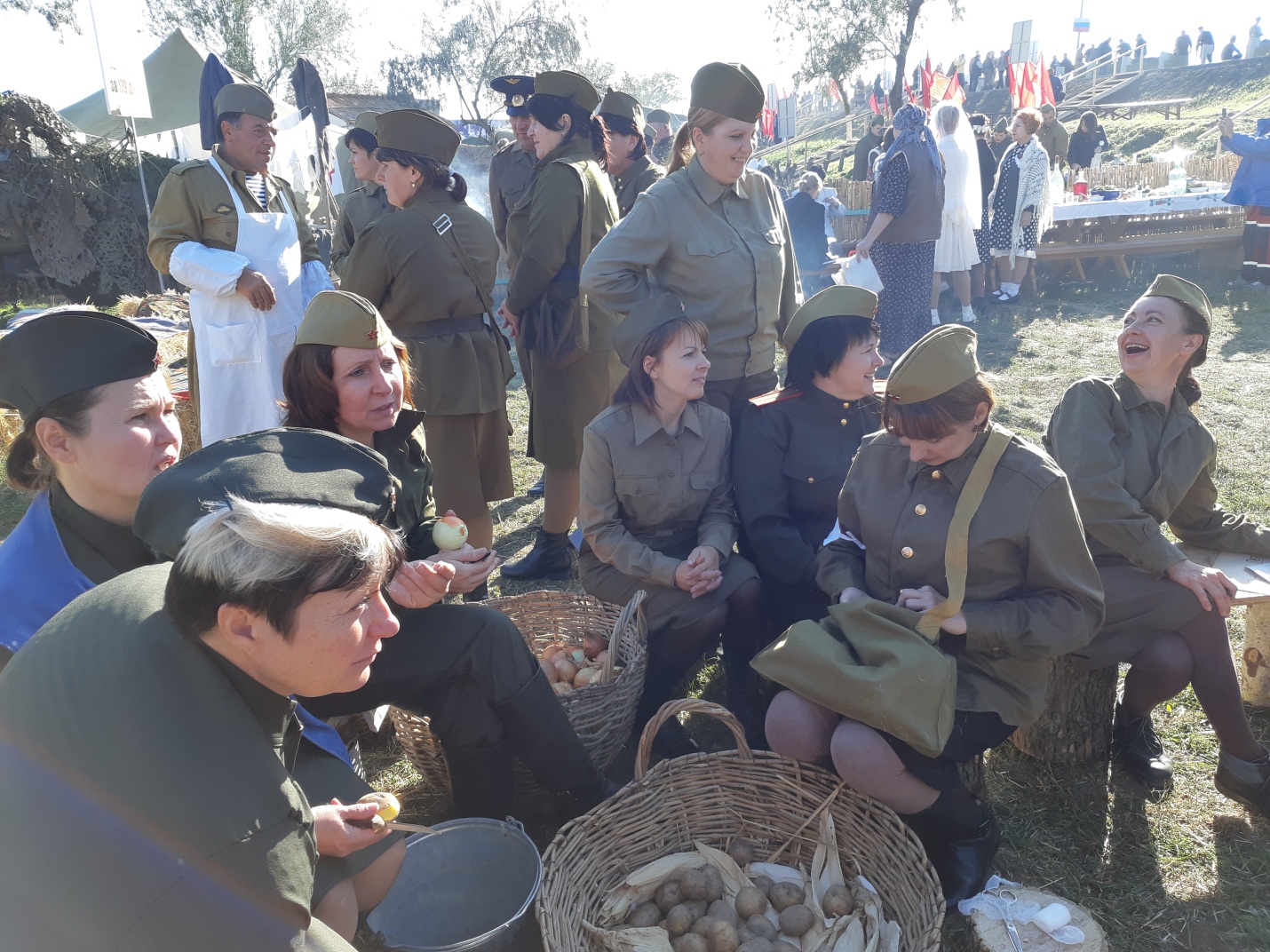 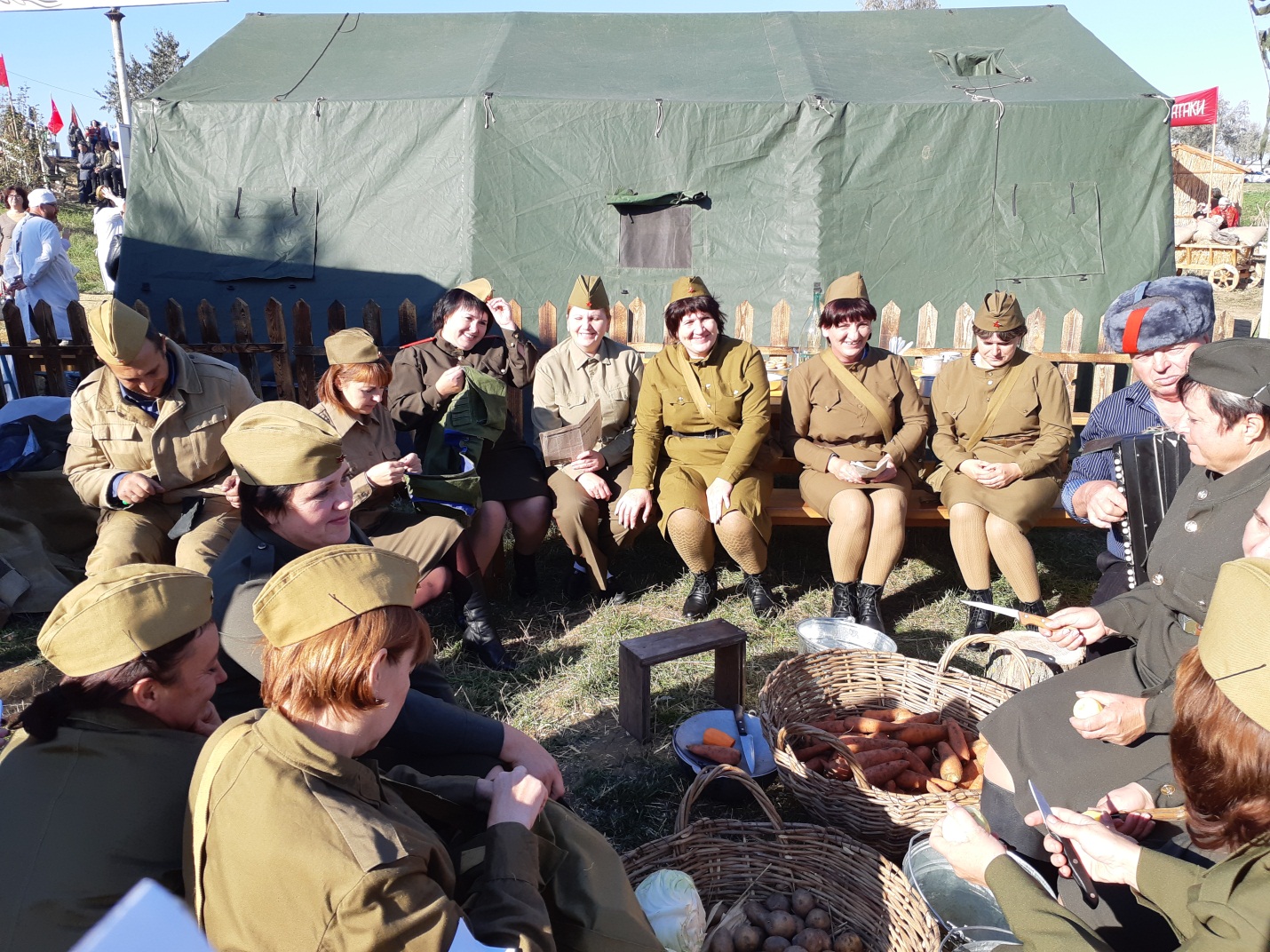 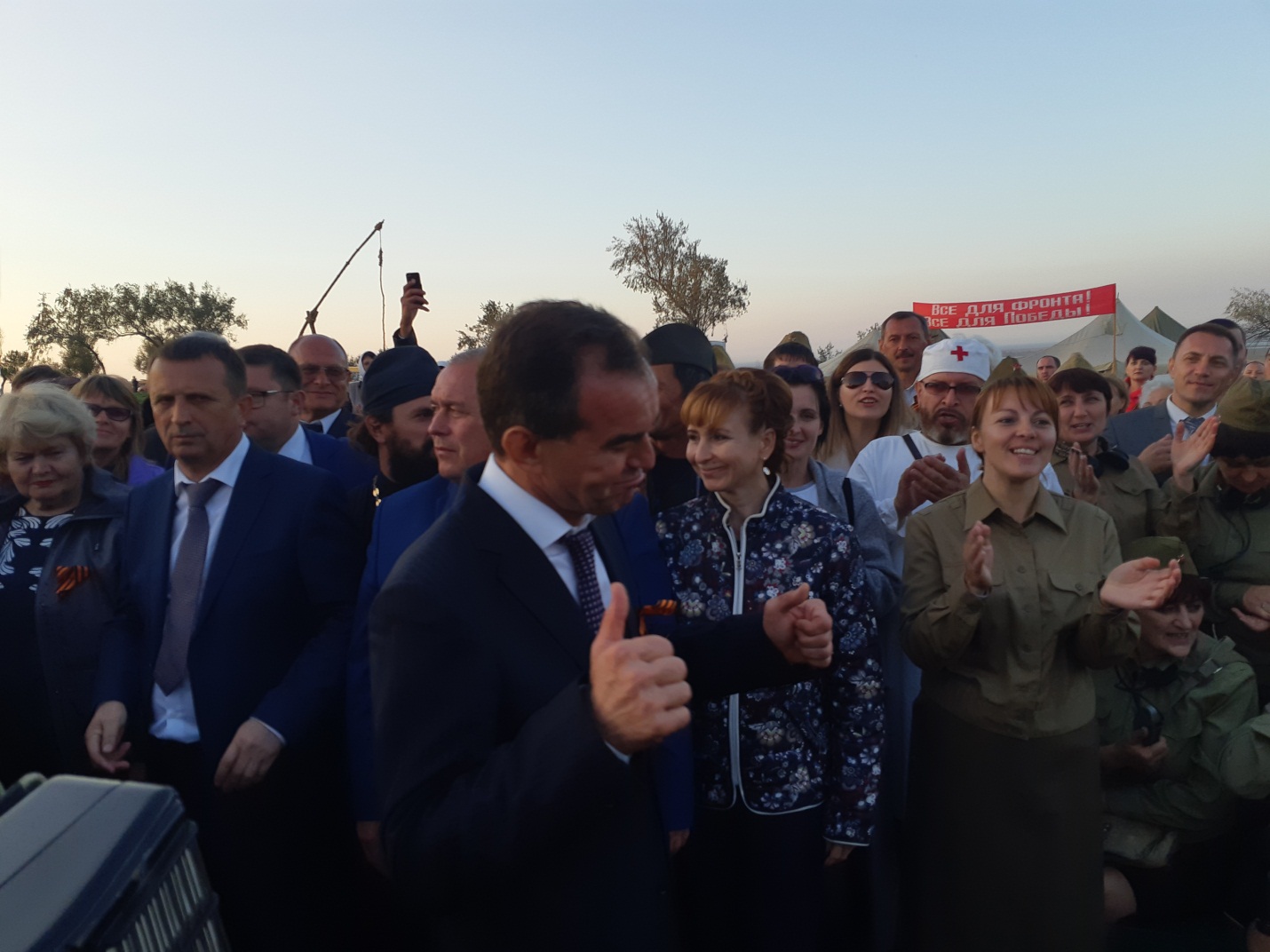 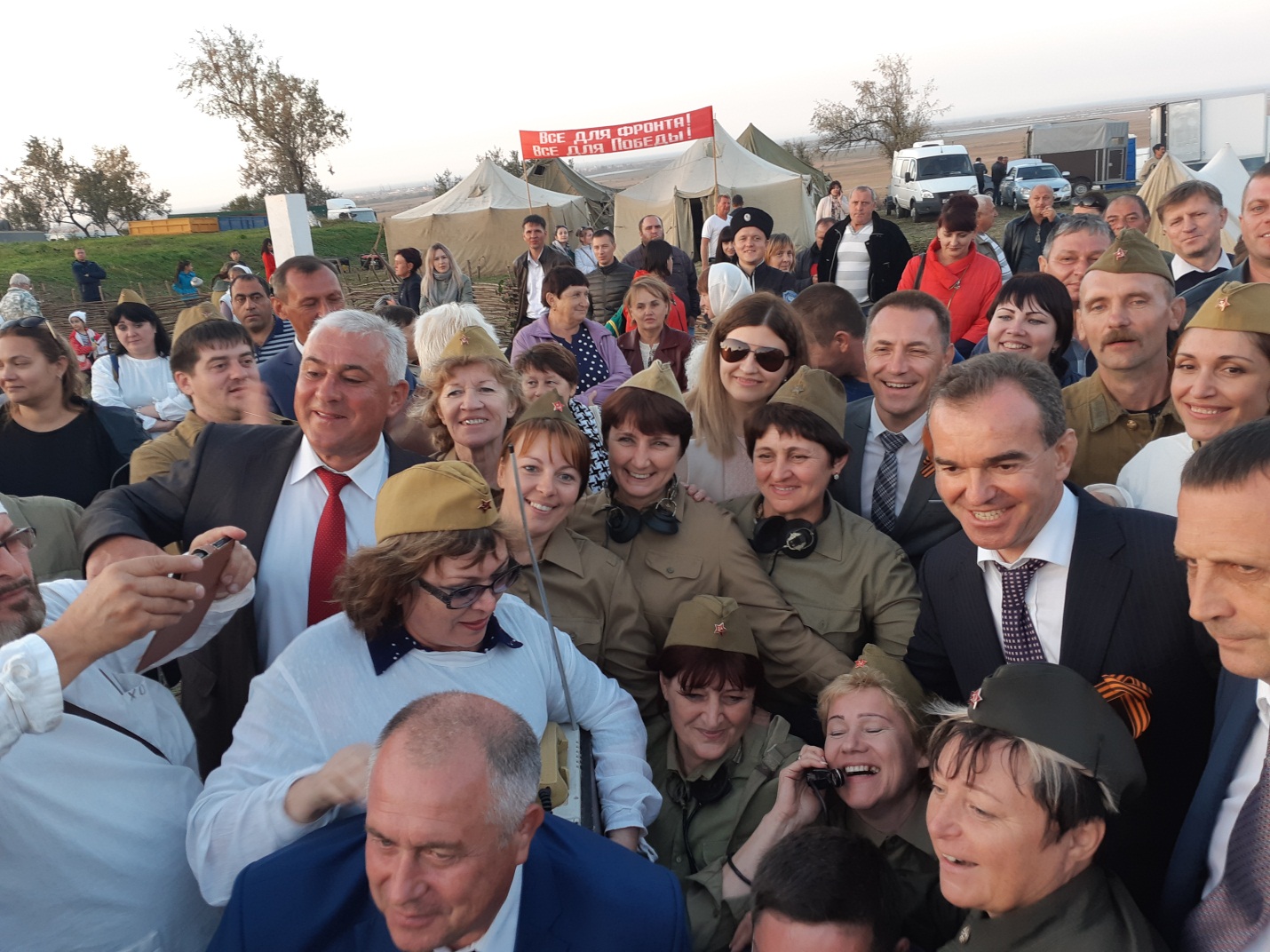 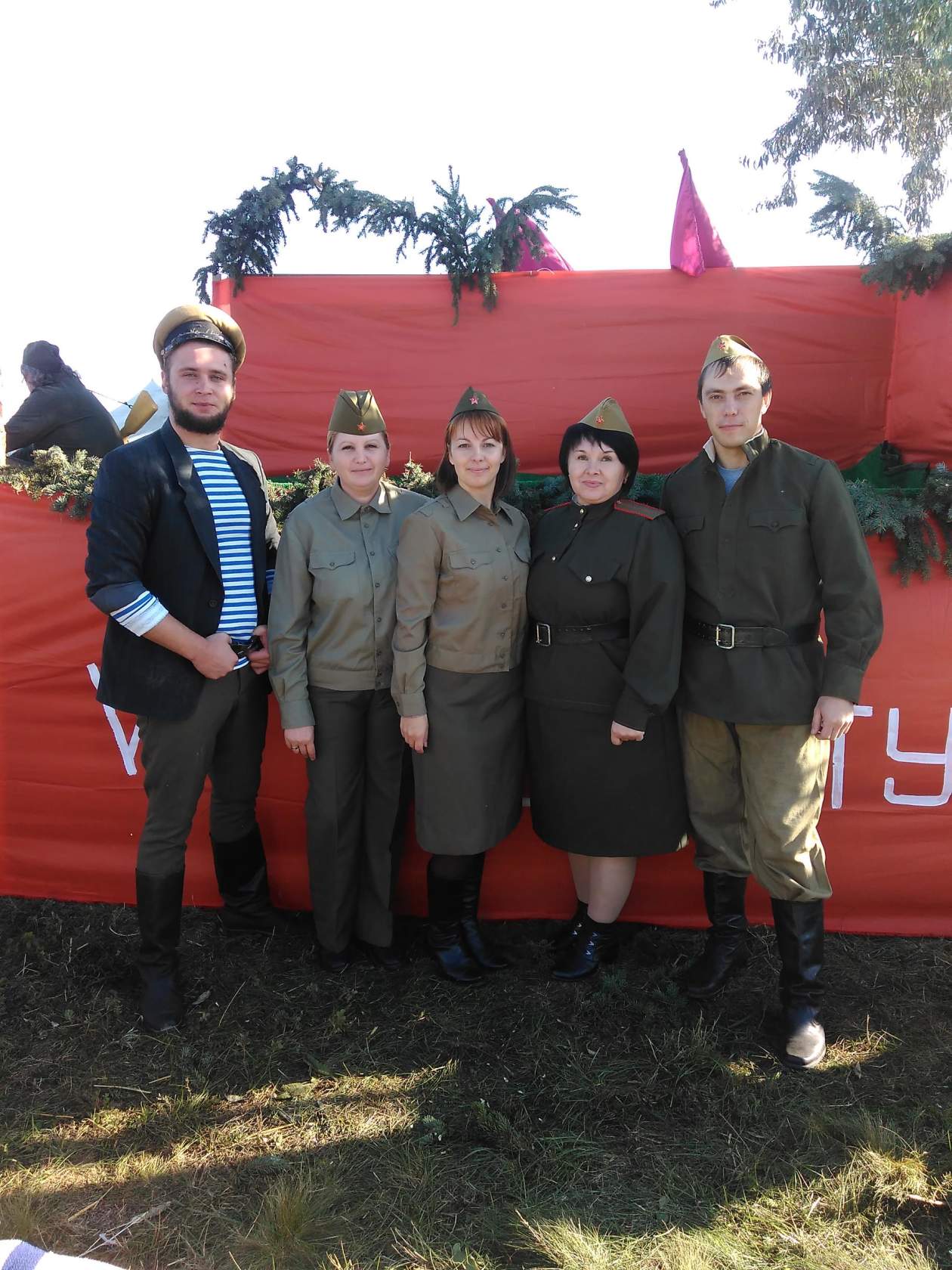 